How to prepare for your ALADDIN audition…Have an idea of the character you would like to play – but be flexible; sometimes the casting director sees a better fit for you than you had previously thoughtPrepare a song from the play, in the correct key. Listen to the original performance of the song, sing along, then try on your own with the backing track. Learn your lyrics! Do not arrive with the words on your phone or on a piece of paper – very unprofessional!Read through the audition monologues and choose TWO that you will perform at your audition. These you do not need to know off by heart, but you should prepare to PERFORM them (not simply read them) at the audition – play the character (read the character descriptions) and try to put that into your performance.Arrive on time! Shows respect and professionalism.Be confortable – wear something other than school uniform, drama blacks are best because in these you can assume any character.The casting director may throw you a curve ball and ask you to take a few minutes to go off and prepare either another song (verse and chorus) or monologue. Don’t freak out! It’s a good sign, it means they want to see more of you. Character descriptions…Genie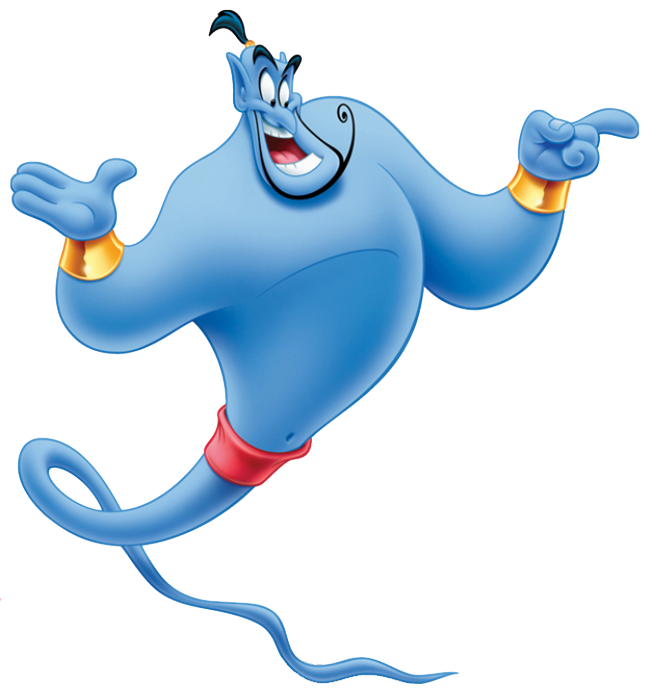 Lead singing role. Vocal range: flexible. Gender: either.Genie is a wise-cracking, fast-talking, highly energetic character. Gives Aladdin three wishes, but also serves as a comic moral compass. He interacts with the audience, often breaking the fourth wall. While Aladdin may lend his name to the title of this play, the Genie is the actual lead character.Aladdin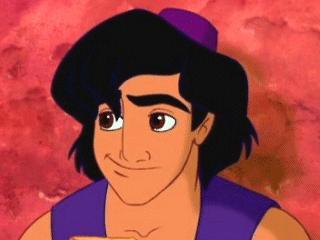 Lead singing role. Vocal range: flexible. Gender: male. A street-wise street-rat, Aladdin knows all the ins and outs of the Market Place. He might steal and lie occasionally, but he really has a good heart – he’s a “diamond in the rough”. He becomes smitten with the beautiful Princess Jasmine, and sometimes his love for her overpowers his common sense.Jasmine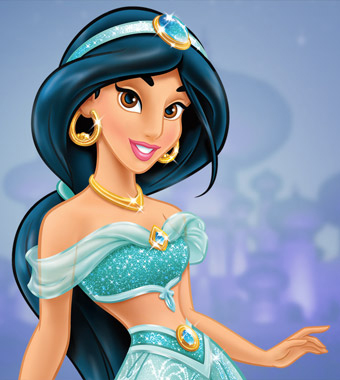 Lead singing role. Vocal range: flexible. Gender: female.The beautiful, free-spirited and rebellious Princess of Agrabah, Jasmine knows what she wants – true love. Not just some stuffed-shirt prince! She falls in love with Aladdin, and sees through his disguise as Prince Ali. She is a smart character with the weight of the monarchy on her shoulders. Jafar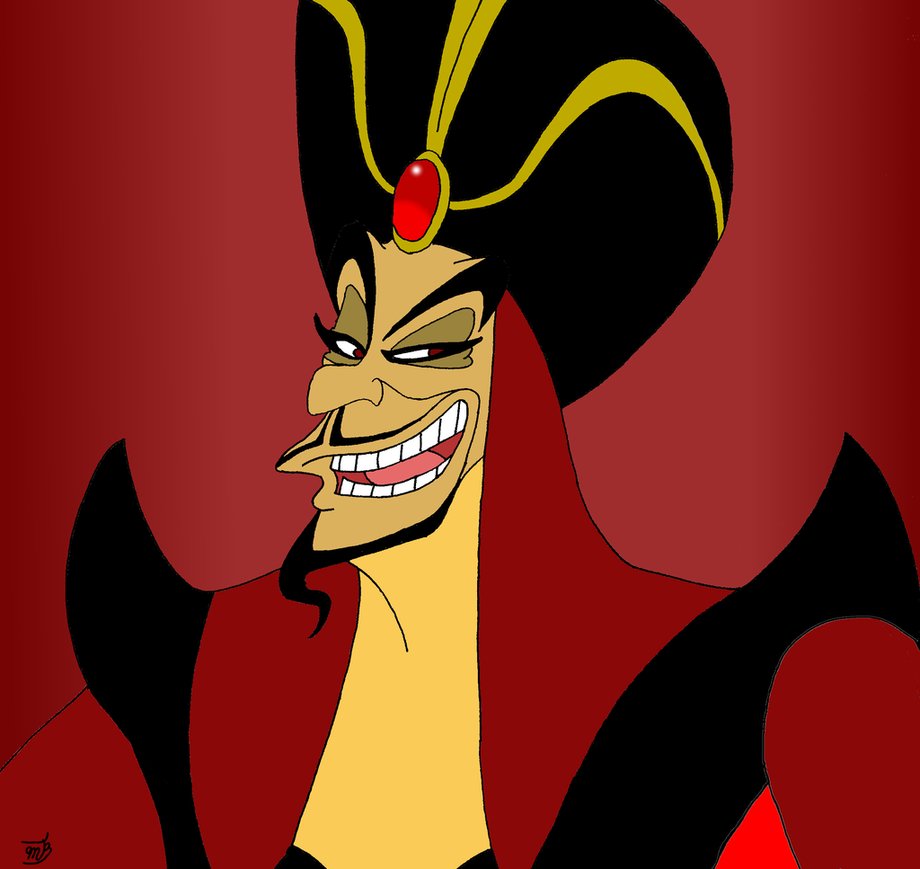 May be a non-singing role. Gender: either.The evil Grand Vizier, Jafar wants to gain power by any means necessary. For years he has been sucking up to the Sultan, but now he sees his chance to seize power. He is comedic in his drawl manner and cruel treatment of his sidekick, Iago.Iago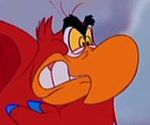 May be a non-singing role. Gender: either.Jafar’s sidekick. Sometimes bumbling idiot, sometimes cleverly conniving, Iago takes the side of whoever has the most power. He is often overlooked by the other characters because he is a parrot, but don’t underestimate the comedy of this character. 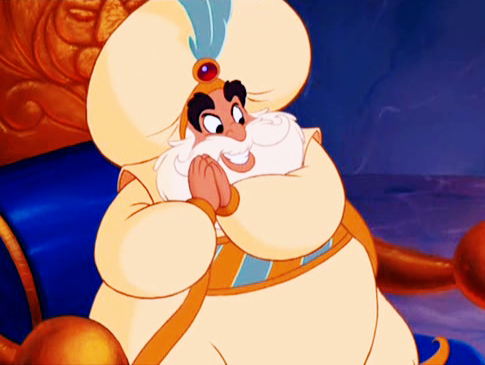 SultanNon-singing role. Gender: male.Jasmine’s father and ruler of Agrabah. The Sultan does not have that many lines, and this role may be fulfilled by another cast member (chorus). Jasmine’s EntourageSinging supporting/chorus roles. Gender: female.Jasmine’s sassy maids-in-waiting. They serve as a type of Chorus, commenting on Jasmine’s decisions, supplying witty commentary, and serving as Jasmine’s backup singers. The Entourage is also part of the chorus.NarratorsSinging supporting/chorus roles. Gender: either.These characters sing the opening song (‘Arabian Nights’) and reprises thereof. They help to move the action forward and ‘fill in’ during scene/set changes. They are also part of the chorus. Palace GuardsMay be non-singing, chorus roles. Gender: male.The Palace Guards work for the Sultan, although switch allegiance when Jafar gains power. They are brutes, led by the morally questionable Razoul. Although they do not need to sing, they may lend their voices to the chorus numbers with shouts!